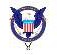 Congressional  Polo ClubRider Information Sheet[PLEASE PRINT INFORMATION  CLEARLY]Rider’s Name: 		Nickname (if applicable): 	  Address:				 Phone Numbers: (home) 	(work) 		(cell)  	 (if under 18 years of age): 	EMERGENCY CONTACT: 			Relationship:	 Phone Numbers: (home) 	(work) 	(cellular)	 Riding Experience:Riding Style(s) & Skill(s):  English  Western  Hunt Seat  Dressage  Jumper  Eventer  Pleasure/Trail    Polo  Other Sport# of Years Riding Experience: 	 Continuously  OccasionallyEver owned a horse?  Yes  No	Currently own your horse?  Yes  No	Currently leasing a horse?  Yes  No If yes, for how long?  		Detailed Description of Riding and Handling Experience(s):  	 Rider’s Medical History:Personal Physician’s Name:  	Contact Information: (office #)  	Health Status (including physical and mental conditions or limitations; chronic conditions; known allergies):  	If applicable, has your Physician authorized your participation in this activity?	 Yes   No(If requested by Congressional Polo Club, Physician’s Release must be attached to this form.)Medical Insurance:Are you insured?  Yes  NoMedical Insurance Carrier: 	Policy #:  	  Carrier’s Address:  		 DATE:  	Signature of Rider	Signature of Parent/Guardian of Minor Rider (under 18 yrs of age)OFFICE USE ONLYRECEIVED BY (Printed Name of Instructor): 					Date:	 Instructor’s evaluation of riding skills:	 No Experience	 Beginner	 Advanced BeginnerIntermediate	 Advanced Intermediate  Advanced/Upper Level